Nr. 53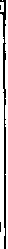 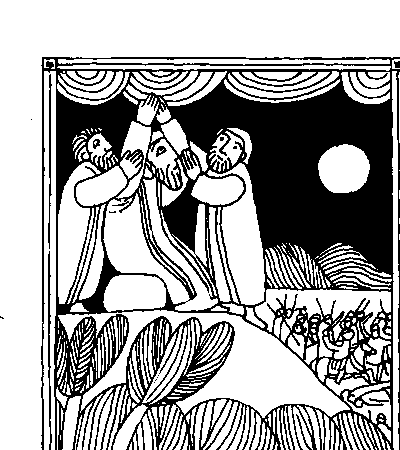 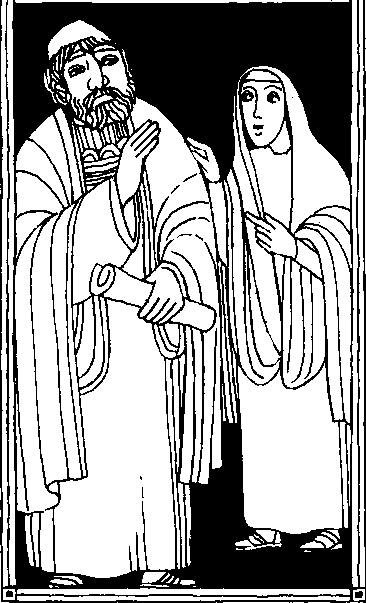 29. Sonntag im Jahreskreis CEx. 17, 8 - 13Solange Moses seine Hand erhoben hielt, war Israel stärkerIn jenen Tagen kam Amalek und suchte den Kampf mit Israel. Da sagte Moses zu Josua: Wähl uns Männer aus, und zieh in den Kampf. Ich selbst werde mich morgen auf den Gipfel des Hügels stellen ... Solange Moses seine Hand erhoben hielt, war Israel stärker. Als dem Moses die Hände schwer wurden, holten sie einen Steinbrocken und er setzte sich darauf. Aaron und Hur stützten seine Arme, sodaß seine Hände erhoben blieben, bis die Sonne unterging.Lk. 18, 1 — 8Sollte Gott seinen Auserwählten, die zu ihm schreien, nicht zu ihrem Recht verhelfen?Jesus sagte den Jüngern durch ein Gleichnis, daß sie allezeit beten und darin nicht nachlassen sollten: In einer Stadt lebte ein Richter. In der gleichen Stadt lebte auch eine Witwe, die immer wieder zu ihm kam und sagte: Verschaff mir Recht gegen meinen Feind! Lange wollte der Richter davon nichts wissen. Dann aber sagte er zu sich: Ich nehme zwar auf keinen Menschen Rücksicht, trotzdem will ich dieser Witwe zu ihrem Recht verhelfen, denn sie läßt mich nicht in Ruhe ... Sollte Gott seinen Auserwählten, die Tag und Nacht zu ihm schreien, nicht zu ihrem Recht verhelfen?Für mein LebenDas beharrliche Gebet ist unsere stärkste Macht. Nimm dir darum täglich genügend Zeit dafür!GebetHerr Jesus, Dein will ich sein für immer Zum Ruhm des Vaters,Mit der Gnade des Heiligen Geistes, Durch die Hände Mariens,Deiner Mutter und unserer Mutter!DieseseinfacheGebetsagteder HI.Vafer, Papst Johannes Paul II., als er in Sizilien die Gläubigen zum beständigen Gebet aufforderte.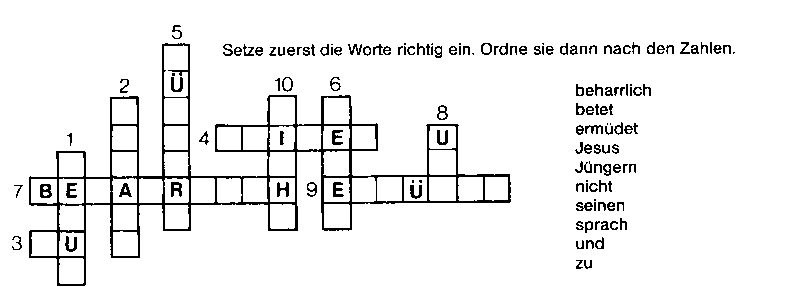 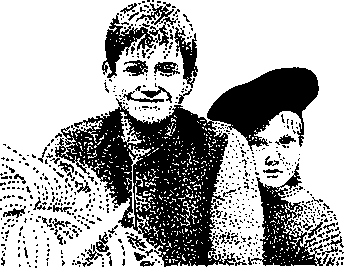 Nonni und das beharrliche GebetAm 16.0ktober 1944 starb in Köln ein Mann im Alter von 87 Jahren, der vielen hunderttausenden von Kindern und Erwachsenen in aller Welt durch seine Erzählungen aus seiner Kindheit auf Island bekannt geworden ist, und zwar unter dem Namen NONNI, mit dem er alsBub zuhause gerufen wurde. Seine Abenteuer und Erlebnisse zusammen mit seinem Bruder Manni konnte derlsländer so begeisternd erzählen, daß seine Bücher in mehr als vierzig Sprachen übersetzt wurden. Nachdem die Bücher lange Zeit vergriffen waren, sind jetzt einige wieder zu haben. Ja, die Erlebnisse von Nonni und Manni wurden sogar verfilmt und vor einiger Zeit im Deutschen Fernsehen als sechsteilige Serie gesendet. Nun aber sollen wir hier über das Leben dieses Schriftstellers Jon Svensson einiges erfah-Geboren wurde unser ,,Nonnit auf einem Gutshof in Nordisland. Den größten Einfluß übte seine Mutter Sigridur auf ihn aus. Sie war eine außerordentlich charakterfeste und fromme Mutter von acht Kindern. Nonni entwickelte sich zu einer ausgesprochenen Leseratte. Er nützte eifrig die kleine Bibliothek des Vaters. Am meisten beeindruckten ihn Berichte über Länder und Völker. So wuchs in ihm das sehnsüchtige Verlangen, eine große Weltreise zu machen Zur Verwirklichung seines Wunschtrau- m riet ihm seine Mutter Es gibt ein Mittel: Wenn eines Mensch einen dringenden Wunsch hat, undwenn das, wonach er sich sehnt, nicht etwas Böses, Schädliches oder Törichtes ist, sondern etwasGutos, dann gibt es ein Mittel. Man muß den allmächtigen Gott, der uns alles geben will, was zu unserem Besten ist, innig darum bitten. Es sind keine langen Gebete dazu erforderlich. Ein kurzes, inniges, aber täglich verrichtetes Gebet genügt. Aber man muß unerschütterlich damit fortfahren. Gott läßt ott lange warten. Er verlangt unbedingtes Vertrauen von uns Menschen.Dieser Rat war für Nonni wie eins Offenbarung. Von da an betete er täglich vor dem Einschlafen:Lieber Gott, ich bitte Dich, hilf mir doch, In die große Welt hinauszukommen. Unermüdlich betete Nonni so mehr als zwei Jahre lang. Dann kam überraschend die Erhörung. Auf Vermittlung eines katholischen Priesters kam das Angebot eines französischen Adeligen, der zwei isländische Buben auf seine Kosten in Frankreich ausbilden lassen wollte. Drei Wochen später fuhr Nonni auf einem dänischen Segelschiff in Richtung Frankreich. Zum Abschied legte ihm seine geliebte Mutter folgendes ansHert Du mußt mir versprechenjeden Tag, ohne Ausnahme, am Morgen beim Aufstehen ein kurzesMorgengebet, am Abend ein kurzes Abendgebet zu beten, und Gott täglich um Verzeihung zu bitten für alle Vergehen.Ncnni hat sein Leben lang dieses Versprechen treu gehalten. Später wurde er Jesuit und Priester Er wirkte als Seelsorger in Dänemark und Norddeutschland. Als 55jähriger ‚begann er seine Schriftstellertätigkeit. In seinen unzähligen Büchern berichtete er in spannendem Stil von den Erlebnissen der Kindheit und seiner vielen Reisen. Der Erfolg seiner Erzählungen beruht auf etwas Wesentlichem, wie er selber eininal gestand: .Als ich vor Jahren anfing, meine Erlebnisse vorzutragen und zu beschreiben, da bat ich den lieben Gott in einem kurzen Gebet: „Lieber Gott, sorge dafür, daß meine Bücher allen Menschen, die sie lesen werden, eine wahre, tiefe Freude ins Herz bringen!" Jahrelang trug ich diese Bitte Gott vor Der Erfolg hat meine kühnsten Erwartungen übertroffen.Nach: Maria Goren - Kinder- und Jugendbrief, zu beziehen bei:Freundeskreis Maria Gmetti,Planegger Straße 22 b, 8000 München 60Rätsellösung von Nr. 52. Jesus, Meister, hab Erbarmen mit uns!Zu beziehen beim Kath Pfarramt St. Bruder Klaus 8000 München 83, Putzbrunner Straße 272Zum 
2. Fimotheus- 
briefPOSTSCRIPTUMUnsere Zeichen2 Tim 3,14-4,2/dirnbeckMein lieber TimotheuslDu weißt, wie sehr ich in meiner Jugend die heiligen Schriften studiert habe - und wie sehr ich bis zum heutigen Tag bemüht bin, das richtige Verständnis und die richtige Auslegung dessen zu finden, was geschrieben steht.Du weißt aber auch, wie sehr ich mein ganzes Leben lang, das heißt seit dem Zeitpunkt, als ich vom Herrn zum Apostel berufen worden bin, immer wieder gepredigt habe.Nicht nur vor Gebildeten, nicht nur vor Schriftkundigen habe ich gepredigt, nein, oft waren es Leute, die weder lesen und schreiben gelernt haben, noch es jemals in ihrem Leben mehr lernen werden.Ich glaube, Du wirst mich also nichtinißverstehen, wenn ich Dir heute die „heiligen Schriften", also das Wort Gottes in schriftlicher Norm, anempfohlen habe.Bedenke, was das bedeutet! Wir haben das lebendige Wort Gottes sogar schriftlich wir haben es schwarz auf weiß!Aber nicht, um es nun getrost nach Hause zu tragen. Nein, ganz im Gegenteil: um es noch mehr in die Öffentlichkeit zu tragen, meint -Dein Paulus29. Sonntag im Jahreskreis C Gott,der Unbestechliche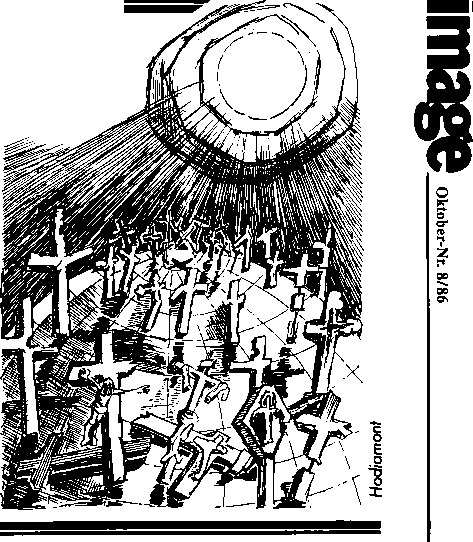 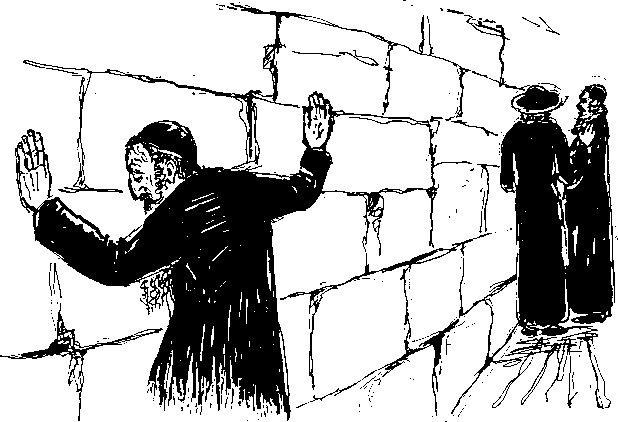 Gott ist unbestechlich. Er kennt alles, weiß alles, sieht alles. Keine Gedächtnislücken, ordentliche Buch-führung, keine Fehlurteile. Der Mann ist sehr gefürchtet. Kommt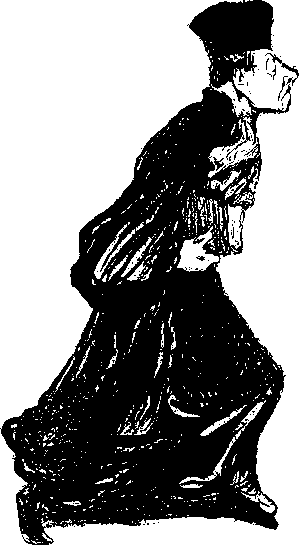 wohl von seinem ausgeprägten Gerechtigkeitssinn. Nur merkwürdig, daß einen solchen Gott niemandliebt.So sagen die einen und versuchen, ihrem Gott möglichst nicht zu begegnen. Das ist nämlich unerfreulich. Der Mensch sieht dabei immer schlecht aus. - Christen haben einen Gott kennengelernt, dessen Gerechtigkeit nicht stumpf und kalt ins menschliche Fleisch schneidet. Dieser Gott geht mit Menschen wie mit Freunden um. Man kann ihn bitten. Er läßt sich bewegen.Heute ist die Kollekte 
zum WeltmissionssonntogDER SONNTAG (Lesejahr C)Das Bild unserer Pfarrei10. Jg. Nr. 10- 1980 Seite?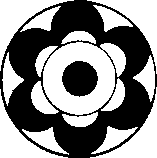 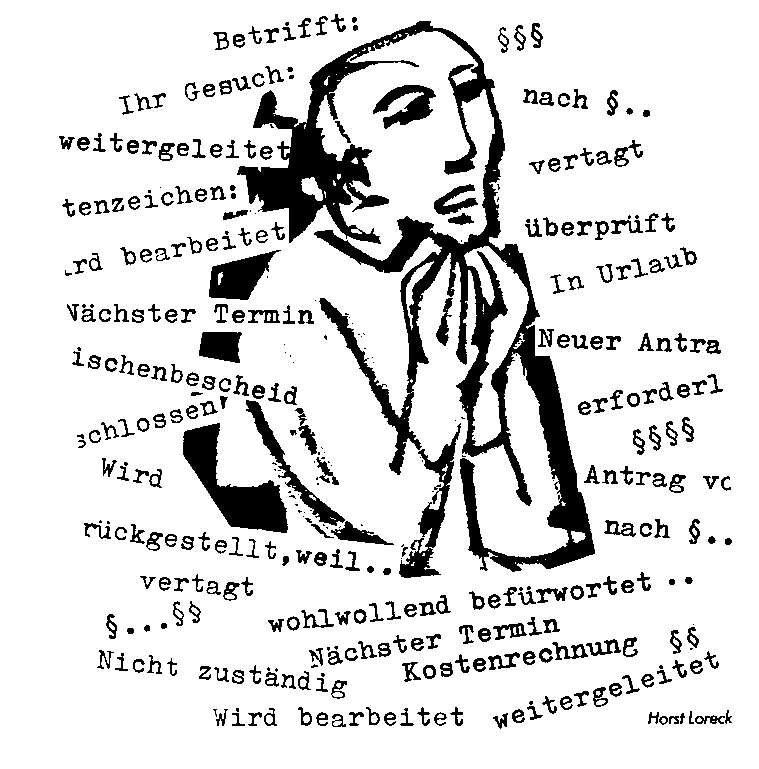 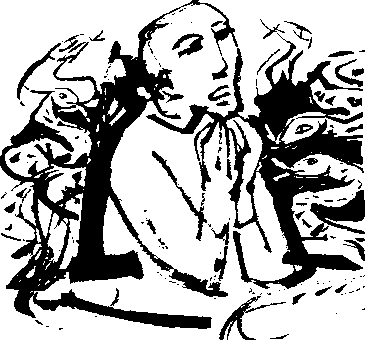 Horst torede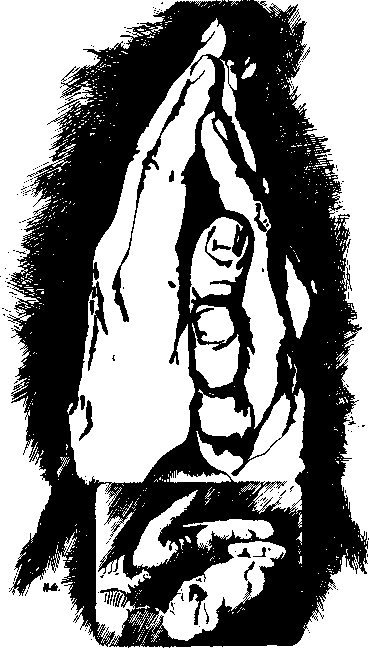 Da hilft uns nur noch Beten? Als sei's die letzte Möglichkeit. Beten ist die tägliche Waffe gegen alleÄngste. Wennichlese,daß Theresa von Avilazwanzig Jahre betete und dabei nichts empfandund trotzdem betete und eine Heilige wurde,dann verstehe ich, was das heutige Evangeliumsagen will.Abis AlbrechtErbte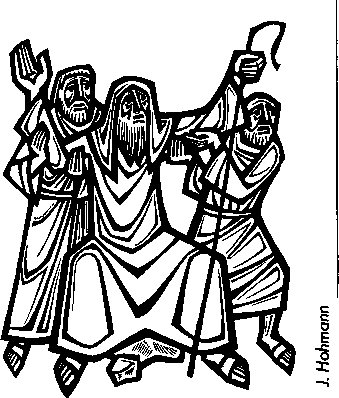 Leibung29. Sonntag im JahreskreisEx 17,11-13Solange Mose seine Hand erhoben hielt, war Israel stärker; sooft er aber die Hand sinken ließ, war Amalek stärker. Aaron und Hur stützten seine Arme, der eine rechts, der andere links, so daß seine Hände erhoben blieben, bis die Sonne unterging.So besiegte Josua mit scharfem Schwert Amalek und sein Heer3RiEF anuni Zweite Lesung30- Sonntag im Jahreskreis CMein Sohn' Ich werde nunmehr ge opfert und die Zeit meines Aufbruchs ist nahe. Ich habe den guten Kampf gekämpft, den Lauf vollendet, die Treue gehalten. Schon jetzt liegt für mich der Kranz der Gerechtigkeit bereit, den mir der Herr, der gerechte Richter, an jenem Tag geben wird(2 Tim 4 6 8) 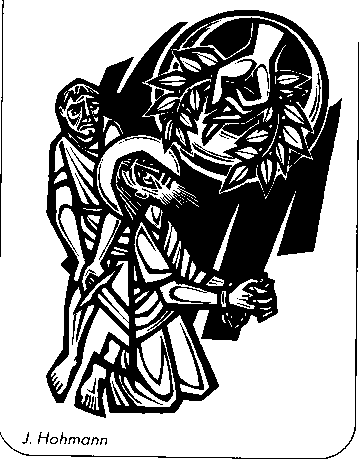 eiEF anunizweite Lesung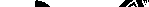 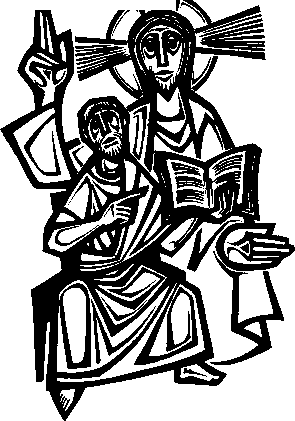 PrimareLecturaXXIX Domingo del bernpo Ordh,ario c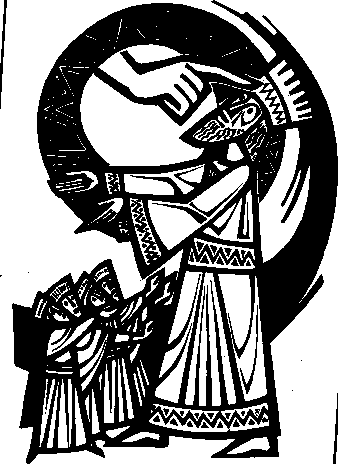 Ex 17,8-13En e6 qu llos	Amalec vinolosisra. elftes en Rallen. Ijta	oisedijo a ohombres hdaZ u —Eac°ge unos cuantosuna salicia y ataca acAmima ecdoiMaiiana yo estard en pie en lamonte con el bastän maravilloso en la mano,